4. pielikums
Licencētās makšķerēšanas nolikumam
Mērsraga kanālā 2023.–2027. gadamGada bezmaksas licence makšķerēšanai Mērsraga kanālā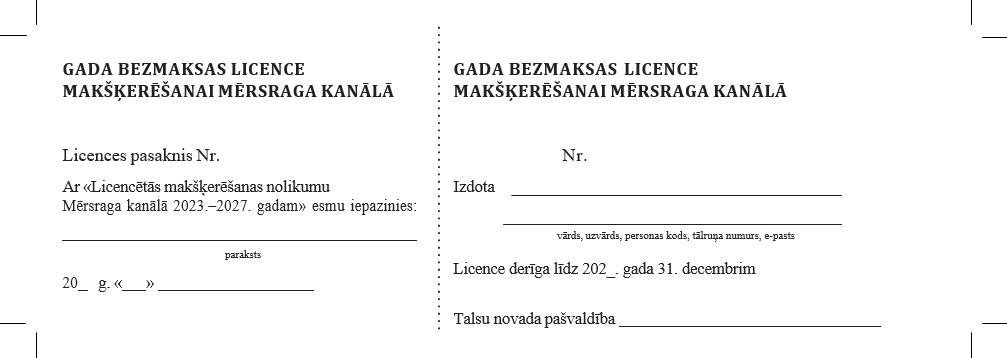 